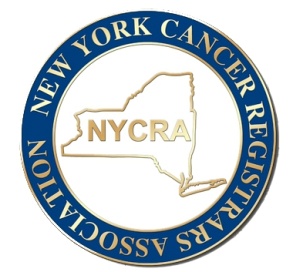 NYCRAJob Listing Request FormNYCRA will post job opportunities for a fee of $100.00.  Posts will be made after payment and forms are received. Job opportunities will be emailed (one time) to current membership, one post on our social media outlet (FB/IG) and posted on the website for 3 months, unless contacted by posting company for removal of posting prior to the 3-month expiration. Please complete the following form and return via email to newyorkcancerregistrarsassoc@gmail.com  Payment via check (made payable to NYCRA) or online @ https://newyorkcancerrgs.securepayments.cardpointe.com/pay (Invoice & customer number are left blank)Mailed to: Tarah Hoogkamp 63 Vosburgh Trailer Park Mechanicville NY 12118.Job Title:Company Name:Introduction:Job Description:Required Qualifications:Preferred Qualifications:Education Qualifications:Compensation/Benefits:Instructions for Resume Submission: